Privacy Policy MMHC Voordaan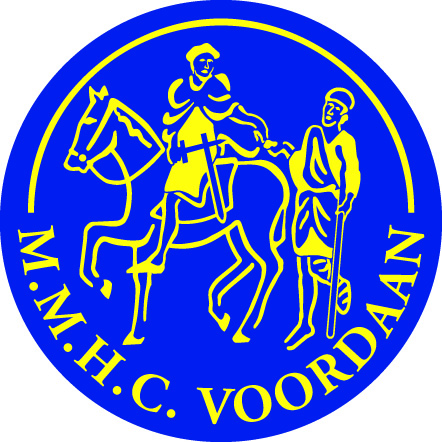 Vastgesteld april 2018 MMHC Voordaan hecht veel waarde aan de bescherming van de persoonsgegevens van haar leden. In deze Privacy policy geven wij informatie over hoe wij omgaan met uw persoonsgegevens. Wij doen er alles aan om uw privacy te waarborgen en gaan daarom zorgvuldig om met persoonsgegevens. MMHC Voordaan houdt zich in alle gevallen aan de toepasselijke wet- en regelgeving, waaronder de Algemene Verordening Gegevensbescherming.  Dit brengt met zich mee dat wij in ieder geval:Uw persoonsgegevens verwerken in overeenstemming met het doel waarvoor deze zijn verstrekt, deze doelen en type persoonsgegevens zijn beschreven in deze Privacy policy;De verwerking van uw persoonsgegevens beperken tot enkel die gegevens welke minimaal nodig zijn voor de doeleinden waarvoor ze worden verwerkt;Vragen om uw uitdrukkelijke toestemming als wij deze nodig hebben voor de verwerking van uw persoonsgegevens; Passende technische en organisatorische maatregelen hebben genomen zodat de beveiliging van uw persoonsgegevens gewaarborgd is;  Geen persoonsgegevens doorgeven aan andere partijen, tenzij dit nodig is voor uitvoering van de doeleinden waarvoor ze zijn verstrekt; bijvoorbeeld naar de KNHBOp de hoogte zijn van uw rechten omtrent uw persoonsgegevens, u hierop willen wijzen en deze respecteren.Wij alle vrijwilligers wijzen op het zorgvuldig omgaan met persoonsgegevens.Verwerking van persoonsgegevens van leden, ouders van leden en vrijwilligers Om het beoefenen van de hockeysport mogelijk te maken worden persoonsgegevens van leden, ouders van leden en vrijwilligers door MMHC Voordaan verwerkt ten behoeve van:Het voeren van een ledenadministratie, via LISA Leden Informatiesystemen B.V.Uitwisseling van uw gegevens met de KNHB m.b.t. afdracht contributie voor spelende ledenUitwisseling van uw gegevens met het administratiekantoor dat de financiële administratie verzorgtCommunicatie via e-mail, telefoon of per post m.b.t. informatie over en activiteiten op MMHC Voordaan.Wij gebruiken t.b.v. onze ledenadministratie onderstaande gegevens:NAW: Voornaam, voorletters, tussenvoegsel, achternaam, geslacht, straatnaam, huisnummer, postcode en woonplaats, telefoonnummer, e-mailadres, geboortedatum, school (jeugdleden).Financieel: IBAN-rekeningnummer, tenaamstelling, betaalwijze en machtiging incassoVerklaring Omtrent Gedrag voor vrijwilligers die met jeugdteams werkenAangegeven belangstelling voor vrijwilligerswerk binnen verenigingBezwaar tegen het gebruik van foto- / beeldmateriaal van lid die dat expliciet kenbaar heeft gemaakt.U heeft het recht om te vragen om inzage in en correctie of verwijdering van uw gegevens. Om misbruik te voorkomen kunnen wij u daarbij vragen om u adequaat te identificeren.Uw persoonsgegevens worden door MMHC Voordaan opgeslagen ten behoeve van bovengenoemde verwerking(en) gedurende uw lidmaatschap en daarna alleen in de financiële administratie voor maximaal 7 jaar, of langer na expliciete toestemming.Toegang tot uw persoonlijke informatie via de ledenadministratie is beperkt om ongeoorloofde toegang, wijziging of misbruik te voorkomen. Het is alleen toegestaan aan Voordaan commissieleden of - functionarissen t.b.v. specifiek door hen uit te voeren taken, of medewerkers van door MMHC Voordaan ingeschakelde en gecontracteerde derden uitsluitend op een 'need-to-know' basis.  Als u een aanmeldformulier op de website invult, of ons een e-mail stuurt dan worden de gegevens die u ons toestuurt bewaard, zolang dit naar de aard van het formulier of de inhoud van uw e-mail nodig is voor de volledige beantwoording en afhandeling daarvan. MMHC Voordaan slaat de gegevens die u via de website met ons deelt op in een beveiligde omgeving. Als u vragen, opmerkingen of zorgen heeft over hoe wij omgaan met uw persoonlijke gegevens, dan kunt u contact opnemen met het bestuur van MMHC Voordaan via secretaris@voordaan.nl of via leden@voordaan.nl.Op de website van MMHC Voordaan staan weblinks naar andere websites. Hoewel deze websites met zorg zijn geselecteerd, dragen wij geen verantwoordelijkheid voor de omgang van uw gegevens door die websites (organisaties).Verwerking van persoonsgegevens van sponsorenPersoonsgegevens van sponsoren worden door MMHC verwerkt ten behoeve van de volgende doelstelling(en):Informatieverstrekking in de vorm van nieuwsbrieven en/of gerichte contacten, alsmede facturatie volgens overeenkomsten in het sponsorcontract.Grondslag voor deze persoonsgegevens is:Aanmelding als sponsor van MMHC VoordaanHet voeren van een sponsor administratieUitwisseling van uw gegevens met het administratiekantoor dat de financiële administratie verzorgtCommunicatie via e-mail, telefoon of per post m.b.t. informatie over en activiteiten op MMHC Voordaan.Wij gebruiken t.b.v. onze sponsoradministratie onderstaande gegevens:Bedrijfsnaam: contactpersoon, postadres, vestigingsadres, telefoonnummer, e-mailadres. U heeft recht op inzage en correctie of verwijdering van uw gegevens.Uw bedrijfsgegevens worden door MMHC Voordaan opgeslagen voor maximaal 7 jaar, of langer na expliciete toestemming.Verwerking van persoonsgegevens van medewerkers in dienst van VoordaanPersoonsgegevens van medewerkers worden door MMHC Voordaan verwerkt ten behoeve van de volgende doelstelling:Uitvoering geven aan de arbeidsovereenkomst.Grondslag voor deze persoonsgegevens is:De arbeidsovereenkomst.Voor de bovenstaande doelstelling legt MMHC Voordaan de volgende persoonsgegevens vast:NAW: Voornaam, voorletters, tussenvoegsel, achternaam, geslacht, straatnaam, huisnummer, postcode en woonplaats, telefoonnummer, e-mailadres, geboortedatum, BSN nummer, Kopie ID Financieel: Salarisgegevens en bankgegevensVerklaring Omtrent Gedrag. Uw persoonsgegevens worden door MMHC Voordaan opgeslagen ten behoeve van bovengenoemde verwerking voor de periode dat men een contract heeft en daarna alleen in de financiële administratie voor maximaal 7 jaar, of langer na expliciete toestemming.Verwerking van persoonsgegevens van leveranciersPersoonsgegevens van leveranciers worden door MMHC Voordaan verwerkt ten behoeve van de volgende doelstelling(en):Administratieve doeleinden Communicatie over de opdrachtHet uitvoering geven aan of het uitgeven van een opdracht.Grondslag voor deze persoonsgegevens is:De overeengekomen opdracht Voor de bovenstaande doelstellingen kan MMHC Voordaan de volgende persoonsgegevens van u vragen:Bedrijfsnaam , postadres, vestigingsadres en contactpersoon, telefoonnummer, e-mailadres.Uw bedrijfsgegevens worden door MMHC Voordaan opgeslagen ten behoeve van bovengenoemde verwerking(en) gedurende de looptijd van de overeenkomst en daarna alleen in de financiële administratie voor maximaal 7 jaar.Verstrekking aan derdenDe gegevens die u aan ons geeft kunnen wij verstrekken aan derde partijen waarmee MMHC Voordaan een verwerkingsovereenkomst heeft. De gegevens worden alleen verstrekt indien dit noodzakelijk is voor uitvoering van de beschreven doeleinden. Verder zullen wij de door uw verstrekte gegevens niet aan andere partijen verstrekken, tenzij dit wettelijk verplicht en toegestaan is. Een voorbeeld hiervan is dat de politie in het kader van een onderzoek (persoons)gegevens bij ons opvraagt. In een dergelijk geval dienen wij medewerking te verlenen en zijn dan ook verplicht deze gegevens af te geven. Tevens kunnen wij persoonsgegevens delen met derden indien u ons hier schriftelijk toestemming voor geeft.Binnen de EUWij verstrekken geen persoonsgegevens aan partijen welke gevestigd zijn buiten de EU.MinderjarigenWij verwerken enkel en alleen persoonsgegevens van minderjarigen (personen jongen dan 16 jaar) indien daarvoor schriftelijke toestemming is gegeven door de ouder, verzorger of wettelijke vertegenwoordiger.BewaartermijnMMHC Voordaan bewaart persoonsgegevens niet langer dan noodzakelijk voor het doel waarvoor deze zijn verstrekt dan wel op grond van de wet is vereist.BeveiligingWij hebben passende technische en organisatorische maatregelen genomen om persoonsgegevens van u te beschermen tegen onrechtmatige verwerking, zo hebben we bijvoorbeeld de volgende maatregelen genomen;Alle personen die namens MMHC Voordaan van uw gegevens kennis kunnen nemen, zijn gehouden aan geheimhouding daarvan.We hanteren een gebruikersnaam en wachtwoordbeleid op al onze systemen;We pseudonimiseren en zorgen voor de encryptie van persoonsgegevens als daar aanleiding toe is;Wij maken back-ups van de persoonsgegevens om deze te kunnen herstellen bij fysieke of technische incidenten;We testen en evalueren regelmatig onze maatregelen;Onze medewerkers en vrijwilligers zijn geïnformeerd over het belang van de bescherming van persoonsgegevens.Rechten omtrent uw gegevens U heeft recht op inzage, rectificatie of verwijdering van de persoonsgegevens welke wij van u ontvangen hebben. Tevens kunt u bezwaar maken tegen de verwerking van uw persoonsgegevens (of een deel hiervan) door ons of door één van onze verwerkers. Ook heeft u het recht om de door u verstrekte gegevens door ons te laten overdragen aan uzelf of in opdracht van u direct aan een andere partij. U kunt zich hiervoor richten tot de secretaris van het bestuur (secretaris@voordaan.nl). Wij kunnen u vragen om u te legitimeren voordat wij gehoor kunnen geven aan voornoemde verzoeken.

Mogen wij uw persoonsgegevens verwerken op basis van een door u gegeven toestemming hiertoe, dan heeft u altijd het recht deze toestemming in te trekken. KlachtenMocht u een klacht hebben over de verwerking van uw persoonsgegevens dan vragen wij u hierover direct contact met ons op te nemen. Komen wij er samen met u niet uit dan vinden wij dit natuurlijk erg vervelend. U heeft altijd het recht een klacht in te dienen bij de Autoriteit Persoonsgegevens, dit is de toezichthoudende autoriteit op het gebied van privacybescherming.Vragen, opmerkingen, verzoekenAls u naar aanleiding van ons Privacy Statement nog vragen of opmerkingen heeft neem dan contact met ons op.SAMEN VEILIG VOORDAANContactgegevensMMHC VoordaanLindenlaan 66a3737 RD Groenekansecretaris@voordaan.nl 